Etat de FribourgDirection du développement territorial, des infrastructures, de la mobilité et de l’environnement DIMEService des ponts et chaussées SPC	1055f Version du 03.05.2024MARCHÉS DE CONSTRUCTION Le pouvoir adjudicateur et l’organisateur de la procédure d’appel d’offres sont seuls responsables des documents qu’ils établissent.Catégories d’ouvrages La liste des objets n’est pas exhaustive mais a pour but de donner quelques exemples concrets.Ouvrage d’importance mineure : des carences dans l’établissement du projet ou l’exécution n’ont pas de conséquences gravesOuvrage d’une certaine importance : certaines carences dans le projet ou dans l’exécution ont des conséquences d’une certaine gravité, où même une seule faute entraîne une série de conséquences graves Ouvrage d’importance majeure : des carences même isolées dans le projet ou dans l’exécution ont des conséquences graves Chapitre 1 : Conditions de participation et critères d’aptitudeRemarque :Le pouvoir adjudicateur se réserve le droit de compléter les preuves.Chapitre 2 : Spécifications techniques (exigences minimales)Le soumissionnaire respecte les exigences minimales fixées dans le document « Conditions générales ». Chapitre 3 : Critères d’adjudicationChapitre 4 : tableaux de notation de différents critères4.1 Tableau de notation des critères qualitatifs4.2 Tableau de notation du critère « teneur en agrégats d’enrobés »Détermination du coefficient ci pour la notation du critère teneur en agrégats d’enrobés :Compléments d’information : La contribution au développement durable des entreprises mandataires est vérifiée ponctuellement par le SPC et le ou la délégué-e au développement durable de l’Etat de Fribourg.La provenance des pierres de bordure de routes est vérifiée ponctuellement par le SPC.Le SPC se réserve le droit de modifier la formule de notation du prix en fonction de la particularité du marché. 1.1 CONDITIONS DE PARTICIPATION1.1 CONDITIONS DE PARTICIPATION1.1.1L’entreprise doit équiper tous les collaborateurs-trices du chantier d’une carte professionnelle paritaire ou d’un système de preuve équivalent à celui d’un système de contrôle par carte permettant de s’assurer de leur inscription auprès d’une caisse de compensation AVS, auprès des assurances sociales, du paiement de leurs charges sociales, de la validité de leur permis de travail. Les soumissionnaires respectant cette condition ne doivent pas apporter les preuves du respect des conditions 1.1.6, 1.1.7 et 1.1.9 ci-dessous Documents de preuve : attestation de la Commission paritaire ou attestation de l’existence d’un système de preuve équivalent à celui d’un système de contrôle par carte 1.1.2L’entreprise n’aura pas recours à la double sous-traitance dans le cadre du marché mis au concours, sauf exception prévue par l’adjudicateur (art. 4 al. 3 et 4 LMP/FR). Documents de preuve à fournir avec l’offre : liste des principaux sous-traitants et déclaration sur l’honneur signée1.1.3L’entreprise respecte les dispositions relatives à la protection des travailleurs, aux conditions de travail et de salaires, ces dernières telles que définies dans les conventions collectives de travail ou à défaut, les conditions usuelles de la branche. Pour les prestations effectuées à l’étranger, l’entreprise respecte les conventions fondamentales de l’OIT figurant en annexe 3 de l’AIMP, ainsi que les conventions OIT n° 6, 14, 62, 119, 132, 139, 162, 183. L’entreprise respecte l’usage local dans le canton de Fribourg en période de vide conventionnel ou d’absence temporaire d’extension de la convention collective concernée. Documents de preuve à fournir avec l’offre : En Suisse : Preuve de la signature d’une Convention collective de travail (CCT) ou d’un contrat type de travail (CTT) applicable au lieu d’exécution, ceci en rapport avec le marché mis en concurrence, ou engagement à en respecter les conditions auprès d’un organisme officiel du lieu d’exécutionA l’étranger : Déclaration sur l’honneur signée par l’entreprise 1.1.4L’entreprise respecte l'égalité de traitement entre femmes et hommes.  Documents de preuve à fournir avec l’offre : Déclaration sur l’honneur signée et résultats d’une analyse LOGIB datant de moins d’une année.< 50 personnes : résultat au niveau de l'entreprise dans son ensemble, les entreprises qui présentent un résultat supérieur ou égal à 6 sont exclu de l’appel d’offres (élevé et très élevé). 50 personnes : résultat “rouge” important effet lié au sexe, valeur limite dépassée, l’entreprise est exclue.1.1.5L’entreprise doit respecter les prescriptions légales fédérales et cantonales relatives à la protection de l’environnement et la préservation des ressources naturelles. Pour les prestations effectuées à l’étranger, l’entreprise respecte les conventions internationales relatives à la protection de l’environnement figurant en annexe 4 de l’AIMP. Documents de preuve à fournir avec l’offre : Déclaration sur l’honneur signée1.1.6L’entreprise doit s’être acquittée des impôts communaux et cantonaux. Documents de preuve remis à première réquisition : Attestations des administrations fédérale et cantonale des contributions (AFC) certifiant que le soumissionnaire a rempli ses obligations fiscales (y.c. impôt à la source retenu sur les salaires de son personnel).1.1.7L’entreprise doit avoir réglé la taxe sur la valeur ajoutée (TVA). Documents de preuve remis à première réquisition : Attestation de l'Administration fédérale des contributions (AFC) certifiant que le soumissionnaire a payé la TVA pour les périodes échues à ce jour.1.1.8L’entreprise doit s’être acquittée des primes pour l'assurance accidents professionnels (SUVA). Documents de preuve remis à première réquisition : Attestation de la SUVA mentionnant que le soumissionnaire est assuré selon les dispositions de la LAA et qu'il s'est acquitté des primes échues.1.1.9L’entreprise doit s’être acquittée du paiement de l'assurance vieillesse, invalidité, chômage (AVS/AI/AC) et de la prévoyance professionnelle en faveur du personnel (LPP). Documents de preuve remis à première réquisition : Attestation de l'association professionnelle intéressée certifiant que l’entreprise s'est acquittée de ses obligations quant au paiement des contributions dues notamment à l'AVS/AI/APG/AC et aux institutions sociales, LPP.1.1.10Les sous-traitants et fournisseurs du soumissionnaire respectent l’ensemble des conditions de participation ci-dessus (point 1.1.1 à 1.1.9). Documents de preuve à fournir avec l’offre : liste des principaux sous-traitants et fournisseurs, et documents de preuve les concernant exigés pour chaque condition ci-dessus. Documents de preuve à fournir au moment de l’exécution des travaux : liste des autres sous-traitants, et fournisseurs et documents de preuve les concernant exigés pour chaque condition ci-dessus.1.2 CRITERES D’APTITUDE1.2 CRITERES D’APTITUDE1.2.1L’entreprise dispose :Pour les ouvrages de classe I : néantPour les ouvrages de classe II : d’un système de gestion de la qualité et d’un plan de gestion des déchets d’entreprise.Pour les ouvrages de classe III : d’une certification ISO 9001 et 14001 ainsi que d’un plan de gestion des déchets d’entreprise.Dans le cas d’un consortium / association d’entreprises, il est exigé que seul le pilote soit certifié Documents de preuve à fournir avec l’offre : Pour les ouvrages de classe II : descriptif du système de gestion de la qualité et plan de gestion des déchets d’entreprise.Pour les ouvrages de classe III : copies des certifications ISO et plan de gestion des déchets d’entreprise1.2.2L’entreprise ne doit pas faire l'objet d'une procédure comminatoire ou de faillite. Documents de preuve remis à première réquisition : extrait de l’office des poursuites et faillites1.2.3L’entreprise doit annoncer tous les collaborateurs-trices du chantier aux assurances sociales au plus tard la veille de la prise d’emploi Documents de preuve remis à première réquisition : attestation de la Commission paritaire ou preuve équivalente1.2.4L'entreprise doit mettre à disposition des cadres techniques formés avec une expérience suffisante en adéquation avec le marché, notamment un.e spécialiste des questions environnementales. L'entreprise qui n'obtient pas au minimum la note de 3 au critères 3.1.3 d'adjudication ne sera pas jugée apte pour exécuter le marché et sera éliminée.  Documents de preuve à fournir avec l’offre : CV fournis pour le directeur ou la directrice technique, le ou la chef-fe de chantier, le ou la contremaître principal-e et le ou le spécialiste environnemental lorsque cela est applicable avec indication de l'expérience professionnelle et des références personnelles.Organigramme présentant les noms et les fonctions des principaux responsables du chantier. Pour les associations d’entreprises, un bref descriptif de l’attribution des compétences inter-entreprises est demandé.1.2.5Le profil du soumissionnaire correspond à la nature du marché mis en concurrence. 1.2.6Les sous-traitants et fournisseurs du soumissionnaire respectent les critères d’aptitude 1.2.2, 1.2.3 et 1.2.5. Documents de preuve à fournir avec l’offre : liste des principaux sous-traitants et fournisseurs, et documents de preuve les concernant exigés pour les critères ci-dessus. Documents de preuve à fournir au moment de l’exécution des travaux : liste des autres sous-traitants, et fournisseurs et documents de preuve les concernant exigés pour les critères ci-dessus.CRITERE D'ADJUDICATION CRITERE D'ADJUDICATION CRITERE D'ADJUDICATION Pondération en %Pondération en %Pondération en %NotationCommentaires – PreuvesCatégories d’ouvragesCatégories d’ouvragesCatégories d’ouvragesIIIIII3.1Management de la qualité  Management de la qualité  Management de la qualité  Management de la qualité  Management de la qualité  3.1.1Organigramme du chantier avec les moyens de production Organigramme du chantier avec les moyens de production 33Selon tableau de notation (voir chapitre 4.1)Organigramme présentant les noms et les fonctions des principaux responsables du chantier. Pour les associations d’entreprises, un bref descriptif de l’attribution des compétences inter-entreprises est demandé. 3.1.2Programme des travauxProgramme des travaux855Selon tableau de notation (voir chapitre 4.1)Planning reflétant, dans le temps, la succession des étapes principales des travaux, notamment en ce qui concerne la gestion des sols. 3.1.3Formation et qualification des cadres techniquesFormation et qualification des cadres techniques533Selon tableau de notation (voir chapitre 4.1)CV fournis pour le directeur ou la directrice technique, le ou la chef-fe de chantier et le ou la contremaître principal-e avec indication de l’expérience professionnelle et des références personnelles. L’expérience et les références devront être en adéquation avec le marché et notamment avec la pose d’agrégats d’enrobés et d’enrobés à tièdes. Voir point 1.2.4. 3.2Prestations proposées spécifiques au marché    Prestations proposées spécifiques au marché    Prestations proposées spécifiques au marché    Prestations proposées spécifiques au marché    Prestations proposées spécifiques au marché    3.2.1Maîtrise technique : a)1020Selon tableau de notation (voir chapitre 4.1)Le soumissionnaire fournit un rapport technique spécifique à l’objet qui présente le résultat de ses réflexions notamment sur les trois points décrits ci-contre (à définir selon l’objet du marché)3.2.1		 b)1020Selon tableau de notation (voir chapitre 4.1)Le soumissionnaire fournit un rapport technique spécifique à l’objet qui présente le résultat de ses réflexions notamment sur les trois points décrits ci-contre (à définir selon l’objet du marché)3.2.1		 c)1020Selon tableau de notation (voir chapitre 4.1)Le soumissionnaire fournit un rapport technique spécifique à l’objet qui présente le résultat de ses réflexions notamment sur les trois points décrits ci-contre (à définir selon l’objet du marché)3.2.2Installations de chantierInstallations de chantier44Selon tableau de notation (voir chapitre 4.1)Plan schématique des installations et de l’organisation de chantier comprenant par exemple : Phases principales des travaux.Emplacements prévus pour les places de dépôt du matériel et machines, locaux personnel entreprise et DT.Installation pour l’évacuation et la protection des eaux.Eventuellement places d’installation supplémentaires demandées par le soumissionnaire et à sa charge.3.2.3Teneur en agrégats d’enrobés (AE) synthétisant toutes les couches bitumineuses (voir chapitre 4.2)Teneur en agrégats d’enrobés (AE) synthétisant toutes les couches bitumineuses (voir chapitre 4.2)101010Une note individuelle est attribuée à chaque couche. Puis, une note globale est calculée. Celle-ci tient compte de la quantité d’AE (en tonnes) prévue pour chaque couche.Si le minimum en AE exigé dans les conditions générales (point 750 Exigences particulières) n’est pas respecté pour une couche, l’offre est exclue de l’adjudication. Dans le cas contraire, la note individuelle vaut :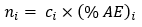 Le coefficient ci est donné dans le tableau de notation au chapitre 4.2.La note globale s’obtient ainsi : 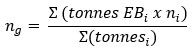 Le soumissionnaire fournit l’épreuve de formulation de chaque produit sur laquelle est indiquée la teneur (%) en agrégats d’enrobé (AE). Cette valeur nominale sera considérée pour l’évaluation. La quantité (tonnes) à considérer pour chaque produit est celle prévue selon la soumission.3.2.4Impact du transport des matériaux synthétisant toutes les couches de la couche de surface et l'assise de chausséeImpact du transport des matériaux synthétisant toutes les couches de la couche de surface et l'assise de chaussée555Selon tableau de notation ci-dessous et en considérant les notes suivantes en fonction de la distance centrale-chantier à vol d’oiseauLe soumissionnaire fournit les noms et les adresse des différentes centrales, ce qui permet d’estimer la distance entre chaque centrales et le chantier.La note finale est la moyenne des notes par centrale pondérée par le volume (Somme [note-centrale × volume centrale] / [volume total])(Enrobé: 2.4 to/m3)3.3Autres critères     Autres critères     Autres critères     Autres critères     Autres critères     3.3.1Référence spécifique à l’ouvrageRéférence spécifique à l’ouvrage755Selon tableau de notation (voir chapitre 4.1)Le soumissionnaire présente une réalisation similaire à l’ouvrage à exécuter (ou un groupe d’ouvrages recouvrant les mêmes exigences), réalisée durant les 5 ans (pour les projets génie civil) ou 10 ans (pour les ouvrages d’art) précédant le dépôt de l’offre.3.3.2Formation des apprentis Formation des apprentis 5 55Selon le Guide Romand des marchés publics (annexe T6  - Méthode de notation des entreprises qui offrent des places de formation professionnelle initiale) Critère à ne pas utiliser si on se trouve au-dessus des seuils OMC.Nombre d’apprentis formés par l’entreprise déposant l’offre durant les cinq dernières années. Indiquer également le nombre d’employés, y compris employeur, au moment du dépôt de l’offre. L’entreprise qui a recherché, sans succès, des apprentis les 12 derniers mois, l’indiquera. La notation s’effectue selon le tableau de notation des entreprises formatrices d’apprentis du Guide romand pour les marchés publics. 3.4PrixPrixPrixPrixPrix3.4.1Prix total de l’offrePrix total de l’offre605040Méthode T200 : Méthode T200 : Total de l’évaluationTotal de l’évaluationTotal de l’évaluation100 %100 %100 %NoteNotationDescription0-Information/document demandé non fourni.1InsuffisantInformation/document fourni mais le contenu ne répond pas aux attentes.2Partiellement insuffisantInformation/document fourni mais le contenu ne répond que partiellement aux attentes.3SuffisantInformation/document fourni. Le contenu correspond aux attentes minimales, sans avantage particulier par rapport aux autres soumissionnaires.4Bon et avantageuxInformation/document fourni. Le contenu correspond aux attentes et présente quelques avantages particuliers par rapport aux autres soumissionnaires.5Très intéressantInformation/document fourni. Le contenu correspond aux attentes avec beaucoup d’avantages par rapport aux autres soumissionnaires.Couche de roulementCouche de liaisonCouche de liaisonCouche de baseCouche de baseCouche de fondationAC NAC BAC EMEAC TAC EMEAC FCoefficientCi5/505/605/605/905/605/100